AVSPENNINGSMAST H - mastMasteavstand: 5m, Faseavstand: 5m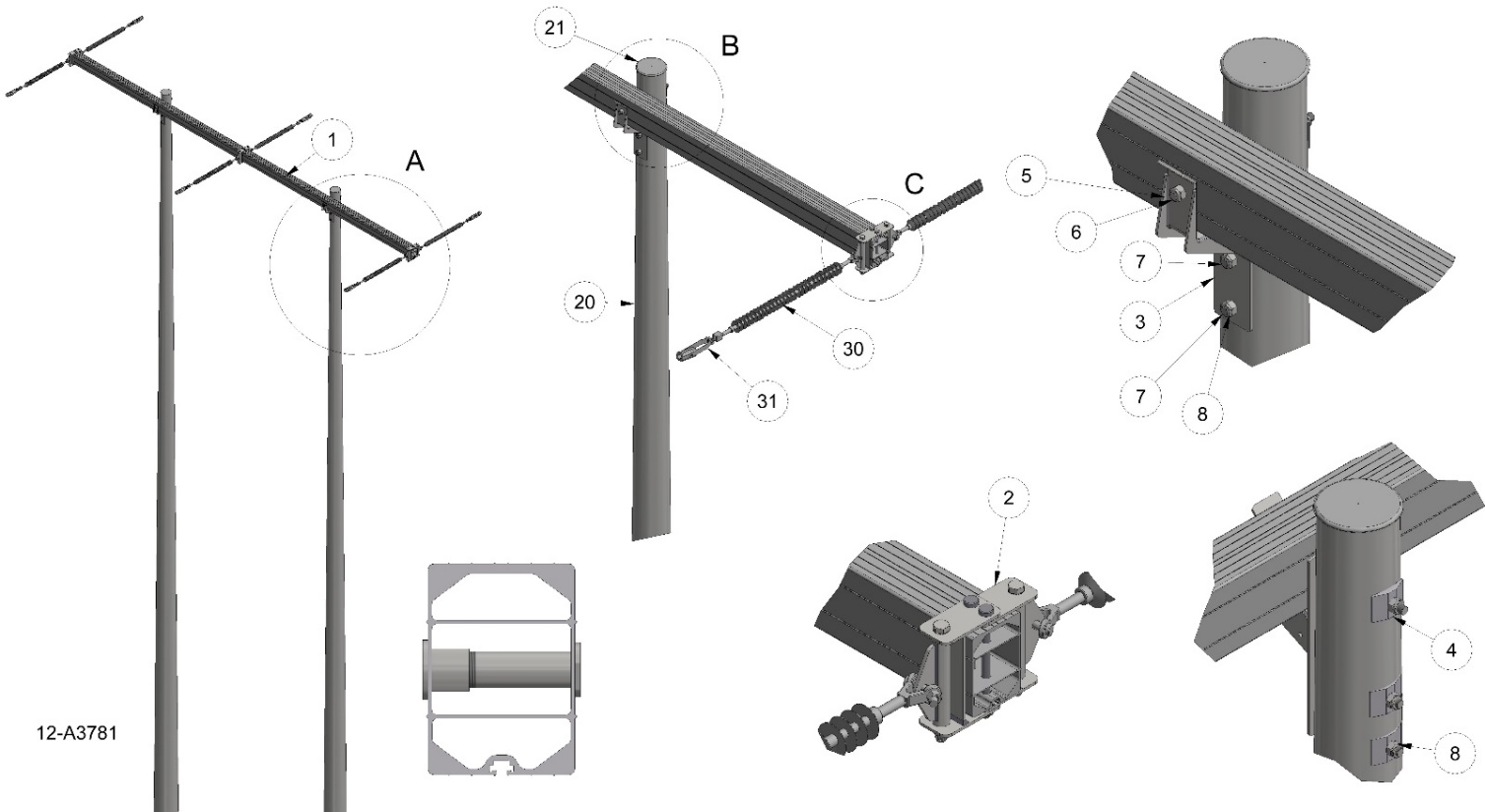 AnleggNetteierProsjektnummerKontaktperson netteierAnsvarlig EL-tjenesteProsjektert avEntreprenørDatoMastenummerKontaktperson entreprenørPosVarenrBetegnelseTypeAnt.Enh.ProdusentMerknad12837403AvspenningstraversTAS5050BH-7S1settEL-tjeneste asFor boltmontasje M2422836609Fasefeste flaggFH230T1settEL-tjeneste asTosidig-tre faser32837407StøttebrakettSTB160-P72stkEL-tjeneste as42836815Underlagsskive Ø27SA1S-276stkEL-tjeneste as52836836Jordingsklemme Ø10J10stkEL-tjeneste asHvis krav til jording6Gjengebolt M24 med mutterGB2stkEL-tjeneste asPos.7+185mm for støttebrakett7Gjengebolt M24 med mutterGB4stkEL-tjeneste asLengde tilpasset stolpe82836447PAL-mutter M24PAL-M2412stkEL-tjeneste as